COLEGIO SAN LADISLAO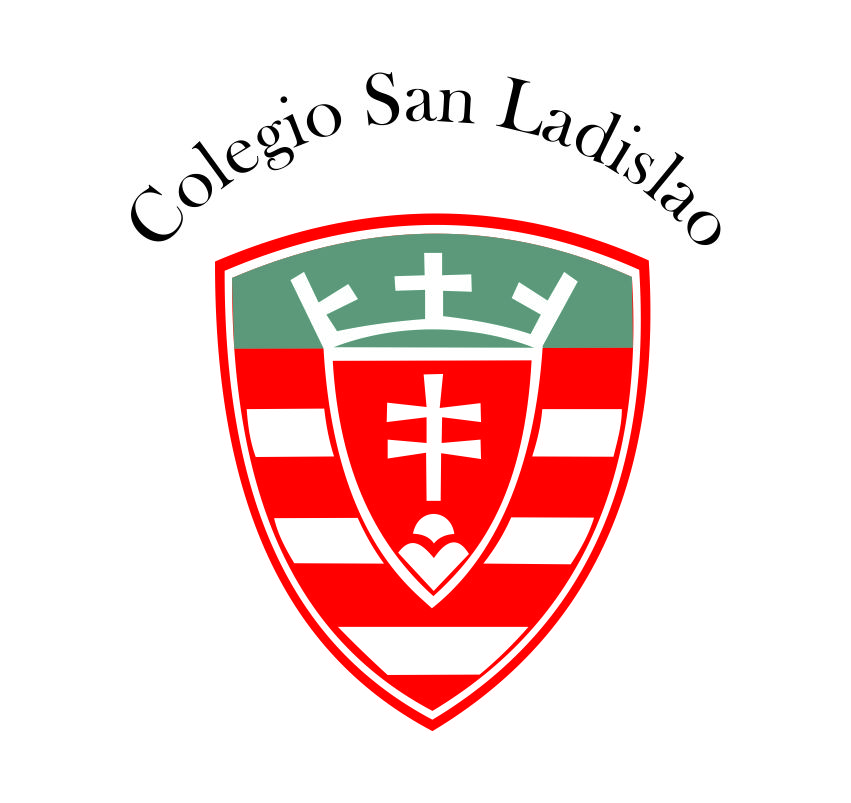 CURSO: 5º A E.S.Áreas: Informática - GESTIÓN ORGANIZACIONALObjetivo: Habilidad y destreza en la utilización del software a desarrollar (Regisoft Sueldos y Jornales, Corel Draw)Aplicación de Sintaxis en Excel: Suma, Resta, Multiplicación, División, Promedio, Máximo, Mínimo, Contar, Contar. Si, Sumar.Si, Formato Condicional y Validación de Datos. Actividades:Reconocimiento de los comandos básicos y herramientas  del programa.Diseño de logos empresariales.Ejercicios de Simulación Contable. Trabajo Práctico Final:Ejercitaciones de Sintaxis.Diseño de Banners.Impresión de Recibos